 		     Undrumsdal bygdekvinnelag	 	                            stiftet 5. mars 1939 Se vår hjemmeside www.bygdekvinnelaget.no/vf-undrumsdal eller lik oss på facebook Årsprogram for 2022 – Undrumsdal Bygdekvinnelag ønsker å være en samlingsplass i bygda. Møtene er for ALLE, mann, kvinne, medlem eller ikke, kom som du er! Vi serverer kake og kaffe, bli med på moroa du også! Det tas forbehold om programendring. De som er satt opp som vertinner, bes bytte innbyrdes hvis dato ikke passer. Førstemann på lista er ansvarlig. Nøkkel til Dalheim hentes hos Anne Jorunn Joberg.Strikkekafè 2. torsdag i hver måned kl 11.00 på Dalheim.. Alle er velkomne, ta med matpakke. Kontakt Inger Langklep tlf 908 15 224. 		  
 ”Hyggetreff” for godt voksne (over 60 år) siste torsdag i måneden kl 1100-1400 i kjellerstua på Dalheim. Kontakt Anne Jorunn Joberg tlf 416 79 351		
Hilsen Styret i UBK v/ Jorunn Kjærnes tlf 913 11 657.  Se turer for 2022 på baksiden  Svømmekurs er overtatt av Norges Livrednings forbund. Bli med ut på tur  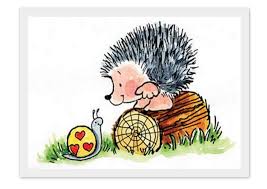                                                                             Vi kjører sammen fra kirken kl 11.00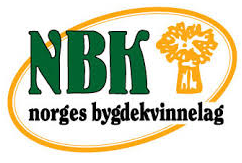 NårHvorHvemTemaVertinner25.01.2022
kl 1800DalheimTrygve Gran – om ----------->
May Britt Reistad om hj.midler.Kommunikasjon mellom de som hører godt og de som ikke gjør det.Eva Ouff og Karin Haughem15.02. kl 1200 eller kl 1500Revetal
Pga vinterferieBesøk og omvisning RAK og OlgarsStyret
RAK kommer med klokkeslett……29.03. kl 1800DalheimOlav Døvik”Siste nytt fra Dagsrevyen”Ellen Gjerpe Hansen og Berit Hem26.04. kl 1800DalheimØko bier og RekoHeidi MidtflåBritt Sjuve og Vigdis Lønmo31.05. kl 1800KrokeborgåsenGrøtmøteHyggemøteJorun Ouff og Ragnhild Sundby27.09. kl 1800Ramnesveien 849
Tlf 97404329Ingunn Skjeggestad. 
Ramnes SøndreBesøksgård/butikkKaffe og sveler serveres.25.10. kl 1800DalheimÅrsmøteToril Heide-Bjørndal og Torunn Døvik29.11.kl 1800DalheimJulemøteØnsker litt underholdning!Olaug Grytnes og Anne Sundby03.01. 16-18DalheimJuletrefestLørdag  02.04.2022Essoskogen-KarlsvikaSøndag 24.04.2022Mulodden (Hstr)Søndag  08.05.2022Fuglestien Ilebrekke Søndag  29.05.2022Varnestangen. Fra FalkenstenTirsdag 14.06.2022Borre-Rørestrand – 
Besøk på RS=RedningsselskapetSøndag  26.06.2022Kjærranåsen fra NyrerødSøndag  14.08.2022Vallø kapell til Vallø (odden)Søndag  18.09.2022Sopptur?Søndag  02.10.2022Gretteåsen-Bøkeskogen